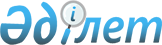 О проекте Закона Республики Казахстан "О внесении изменений и дополнений в некоторые законодательные акты Республики Казахстан по вопросам усиления борьбы с организованной преступностью и коррупцией"Постановление Правительства Республики Казахстан от 11 ноября 2000 года N 1698     Правительство Республики Казахстан постановляет:     Внести на рассмотрение Мажилиса Парламента Республики Казахстан проект Закона Республики Казахстан "О внесении изменений и дополнений в некоторые законодательные акты Республики Казахстан по вопросам усиления борьбы с организованной преступностью и коррупцией".     Премьер-Министр     Республики Казахстан                                                       проект                      Закон Республики Казахстан            О внесении изменений и дополнений в некоторые         законодательные акты Республики Казахстан по вопросам      усиления борьбы с организованной преступностью и коррупцией 



 

       Статья 1. Внести изменения и дополнения в следующие законодательные акты Республики Казахстан: 

      1. В Закон Республики Казахстан от 15 сентября 1994 г. Z944000_ "Об оперативно-розыскной деятельности" (Ведомости Верховного Совета Республики Казахстан, 1994 г., N 13-14, ст. 199; 1995 г., N 24, ст. 167; Ведомости Парламента Республики Казахстан, 1996 г., N 14, ст. 275; 1998 г., N 24, ст. 436; 2000 г. N 34, ст.66): 

      1) подпункт е) статьи 6 исключить; 

      2) в статье 7: 

      подпункт б) перед словом "исполнять" дополнить словами "обеспечивать выявление, предупреждение, пресечение и раскрытие преступлений путем осуществления оперативно-розыскных мероприятий, фиксации их результатов для использования в уголовном процессе,"; 

      подпункт д) после слова "мероприятий" дополнить словами ", а также при передаче материалов, отражающих результаты проведенных оперативно-розыскных мероприятий, для использования в уголовном процессе"; 

      3) статью 8 дополнить подпунктом н) следующего содержания: 

      "н) передавать материалы, отражающие результаты проведения оперативно-розыскных мероприятий, для использования в уголовном процессе."; 

      4) в абзаце втором пункта 2 статьи 10 слова "Государственного следственного комитета" исключить; 

      5) в статье 12: 

      в пункте 2: 

      в подпункте а) части второй слова "Государственный следственный комитет, органы внутренних дел" заменить словами "органами внутренних дел и налоговой полиции"; 

      в части третьей слова "Государственного следственного комитета" исключить; 

      в части четвертой слова "телефонных коммуникаций предприятий связи" заменить словами "всех видов сетей телекоммуникаций"; 

      в пункте 9 слова "Закона "О защите государственных секретов Республики Казахстан" заменить словами "Закона Республики Казахстан "О государственных секретах". 

      2. K970167_ В Уголовный кодекс Республики Казахстан от 16 июля 1997 г. (Ведомости Парламента Республики Казахстан, 1997 г., N 15-16, ст. 211; 1998 г., N 16, ст. 219; N 17-18, ст.225; 1999 г., N 20, ст.721; N 21, ст. 774; Закон Республики Казахстан от 5 мая 2000 г. "О внесении изменений и дополнений в некоторые законодательные акты Республики Казахстан по вопросам борьбы с преступностью", опубликованный в газетах "Егемен Казахстан" и "Казахстанская правда" 12 мая 2000 г.): 

      1) дополнить статьей 34-1 следующего содержания: 

      "Статья 34-1. Осуществление оперативно-розыскных мероприятий 

      1. Не является преступлением причинившее вред охраняемым настоящим Кодексом интересам деяние, совершенное при выполнении в соответствии с законом оперативно-розыскных мероприятий сотрудником уполномоченного государственного органа либо по поручению такого органа иным лицом, сотрудничающим с этим органом, если это деяние совершено с целью предотвращения, выявления, раскрытия или расследования преступлений, совершенных группой лиц, группой лиц по предварительному сговору, организованной группой или преступным сообществом (преступной организацией), а также если причиненный вред правоохраняемым интересам менее значителен, чем вред, причиняемый указанными преступлениями, и если их предотвращение, раскрытие или расследование, а равно изобличение виновных в совершении преступлений лиц не могло быть осуществлено иным способом. 

      2. Положения части первой настоящей статьи не распространяются на лиц, совершивших деяния, сопряженные с угрозой жизни или здоровья человека, экологической катастрофы, общественного бедствия или иных тяжких последствий."; 

      2) в статье 193: 

      дополнить примечание пунктом 2 в следующей редакции: 

      "2. Лицо, добровольно заявившее о готовящейся либо совершенной легализации денежных средств или имущества, приобретенного незаконным путем, освобождается от уголовной ответственности по настоящей статье, если в его действиях не содержится состава иного преступления"; 

      3) в статье 221: 

      часть первую изложить в следующей редакции: 

      "1. Уклонение гражданина от уплаты налога или иных обязательных платежей в государственный бюджет путем непредставления декларации о доходах в случаях, когда подача декларации является обязательной, либо путем включения в декларацию или иные документы, связанные с исчислением или уплатой налогов или иных обязательных платежей в государственный бюджет, заведомо искаженных данных о доходах или расходах либо об имуществе, подлежащем налогообложению, если это деяние повлекло неуплату налога или обязательных платежей в крупном размере, - 

      наказывается штрафом в размере от двухсот до одной тысячи месячных расчетных показателей или в размере заработной платы или иного дохода осужденного за период от двух до десяти месяцев, либо привлечением к общественным работам на срок от ста восьмидесяти до двухсот сорока часов, либо исправительными работами на срок до двух лет, либо арестом на срок до четырех месяцев, либо лишением свободы на срок до двух лет со штрафом в размере до двухсот месячных расчетных показателей или в размере заработной платы или иного дохода осужденного за период до двух месяцев или без такового."; 

      в части второй слова "одной тысячи" заменить словами "трех тысяч"; 

      примечание изложить в следующей редакции: 

      "Примечание. Неуплата налогов или иных обязательных платежей в государственный бюджет признается совершенной в крупном размере, если сумма неуплаченного налога или обязательных платежей превышает пятьсот месячных расчетных показателей."; 

      4) в статье 222: 

      абзац первый части первой изложить в следующей редакции: 

      "1. Уклонение от уплаты налога или иных обязательных платежей в государственный бюджет с организаций путем непредставления декларации о совокупном годовом доходе в случаях, когда подача декларации является обязательной, либо путем включения в декларацию или иные документы, связанные с исчислением или уплатой налогов или иных обязательных платежей в государственный бюджет, заведомо искаженных данных о доходах или расходах, либо путем сокрытия других объектов налогообложения или иных обязательных платежей или фактического места нахождения организации, если это деяние повлекло неуплату налога или обязательных платежей в крупном размере, -" 

      примечание изложить в следующей редакции: 

      "Примечание. Неуплата налогов или иных обязательных платежей в государственный бюджет признается совершенной а крупном размере если сумма неуплаченного налога или обязательных платежей превышает две тысячи месячных расчетных показателей."; 

      5) в части первой статьи 235 слово "пяти" заменить словом "шести". 

      3. Z970206_ В Уголовно-процессуальный кодекс Республики Казахстан от 13 декабря 1997 года (Ведомости Парламента Республики Казахстан 1997 г., N 23, ст. 335; 1998 г., N 23, ст. 416; Закон Республики Казахстан от 5 мая 2000 г. "О внесении изменений и дополнений в некоторые законодательные акты Республики Казахстан по вопросам борьбы с преступностью", опубликованный в газетах "Егемен Казахстан" и Казахстанская правда" 12 мая 2000 г.): 

      1) часть первую статьи 53 перед словом "дознания" дополнить словами "оперативно-розыскной деятельности,"; 

      2) частъ седьмую статьи 64 после слова "делу" дополнить словами "истребовать их для приобщения в установленном настоящим Кодексом порядке к данному делу"; 

      3) часть вторую статьи 66 дополнить предложением "В порядке установленном статьей 130 настоящего Кодекса, по требованию органа, ведущего уголовный процесс, либо по собственной инициативе направляет для приобщения к уголовному делу результаты оперативно-розыскной деятельности, содержащие фактические данные, имеющие значение для правильного разрешения уголовного дела."; 

      4) в статье 71: 

      часть первую дополнить пунктом 10) следующего содержания: 

      "10) обвиняемый находится вне пределов Республики Казахстан и уклоняется от явки в органы предварительного следствия."; 

      часть вторую после цифр "1-6" дополнить цифрой ",10". 

      5) В статье 130: 

      часть первую дополнить словами: "с соблюдением требований, предусмотренных статьей 53 и главой 21 настоящего Кодекса, а также Законом Республики Казахстан "О государственной защите лиц, участвующих в уголовном процессе."; 

      дополнить частями 2, 3, 4 и 5 следующего содержания: 

      "2. Фактические данные, непосредственно воспринятые при проведении оперативно-розыскных мероприятий сотрудником органа, осуществляющего оперативно-розыскную деятельность могут быть использованы в качестве доказательств после допроса указанного сотрудника в качестве свидетеля. Фактические данные, непосредственно воспринятые лицом, оказывающим на конфиденциальной основе содействие органам, осуществляющим оперативно-розыскную деятельность, могут быть использованы в качестве доказательств после допроса указанного лица в качестве свидетеля, потерпевшего, подозреваемого (обвиняемого). 

      3. При необходимости и возможности непосредственного восприятия лицом, ведущим уголовный процесс, обстоятельств дела, выявленных в результате оперативно-розыскных мероприятий, эти обстоятельства дела фиксируются в протоколах следственного либо судебного действия, проводимого по правилам, предусмотренным настоящим Кодексом. 

      4. Использование предметов и документов, полученных в ходе оперативно-розыскной деятельности, в качестве вещественных доказательств и документов осуществляется в соответствии с правилами, предусмотренными, соответственно статьями 121 и 123 настоящего Кодекса. Приобщение материалов оперативно-розыскной деятельности в качестве вещественных доказательств и документов производится только при наличии достоверных данных об их происхождении с соблюдением требований статей 53 и 100 настоящего Кодекса. 

      5. Начальник органа дознания, принимая решение о представлении материалов оперативно-розыскной деятельности по требованию органа, ведущего уголовный процесс, либо по собственной инициативе в соответствии с правилами статьи 202 настоящего Кодекса выносит соответствующее постановление. В постановлении указываются: орган, ведущий уголовный процесс, по требованию которого представляются результаты оперативно-розыскной деятельности; какие результаты, в каком объеме и какого оперативно-розыскного мероприятия представляются, технические средства, использованные для получения указанных результатов; предметы и документы, направляемые для приобщения к материалам уголовного дела; рекомендуемые меры по обеспечению безопасности лиц, участвующих в уголовном процессе, а также охране государственных секретов. В случае представления начальником органа дознания органу, ведущему уголовный процесс, материалов оперативно-розыскной деятельности по собственной инициативе в постановлении также приводится обоснование необходимости использования результатов оперативно-розыскной деятельности в доказывании по уголовному делу. Материалы оперативно-розыскной деятельности должны быть представлены в объеме и форме, позволяющим оценить содержащиеся в них фактические данные с точки зрения их относимости к расследуемому (рассматриваемому) уголовному делу, допустимости и достоверности."; 

      6) в статье 192: 

      в части первой: 

      слова "311 (частью третьей)", "а также по делам о всех преступлениях, совершенных организованной группой или преступным сообществом (преступной организацией) с участием лиц, занимающих ответственную государственную должность, либо военнослужащих, сотрудников органов дознания или предварительного следствия, прокуроров, судей, а равно по делам о незаконном обороте наркотических средств или контрабанде, совершаемых преступным сообществом (преступной организацией)," исключить; 

      слова "255 (части второй)" заменить словами "255 (части второй, частями третьей и четвертой в отношении хищения, либо вымогательства оружия массового поражения, а равно материалов и оборудования, которые могут быть использованы при создании оружия массового поражения)"; 

      в части второй:      после цифры "143" дополнить словами "145 (частями второй и третьей)";     после цифры "246" дополнить словами "250 (частями второй и третьей)";     слова "255 (частью первой)" заменить словами "255 (частями первой, третьей и четвертой);     после слов "257 (частями второй и третей)" дополнить словами "259 (частями второй, третьей и четвертой), 260";     слова "263 (частью второй)" заменить словами "263 (частями третьей и четвертой)";     слова "307 (часть первая), 308 (часть первая)" заменить цифрами "307, 308";     после цифры "310," дополнить цифрой "311";     после цифры "340" дополнить цифрами "344-346, 348,";     дополнить предложением следующего содержания: "По делам о преступлениях, предусмотренных статьями 176 (частями второй и третьей), 213, 218, 223 (частью второй) Уголовного кодекса Республики Казахстан, предварительное следствие может производиться также следователями органов внутренних дел, если их расследование непосредственно связано с расследованием преступлений, отнесенных к подследственности следователей органов внутренних дел и уголовное дело не может быть выделено в отдельное производство.";     в части третьей:     цифры и слова "209 (частями второй и третьей)" исключить;     после цифры "311" слова "(частями первой, второй и четвертой)" исключить;     часть четвертую изложить в следующей редакции: 

       "4. По уголовным делам о преступлениях, предусмотренных статьями 176 (частями второй и третей), 177 (частями второй и третьей), 180, 182 (частями второй и третьей), 189, 206, 209 (частями второй и третьей), 224, 226, 227 Уголовного кодекса Республики Казахстан, предварительное следствие производится органом внутренних дел или налоговой полиции, возбудившим уголовное дело."; 

      части 4-1 и 4-2 исключить; 

      7) пункт 2) части первой статьи 197 дополнить словами "а также о приобщении к уголовному делу материалов оперативно-розыскной деятельности"; 

      8) в статье 198: 

      часть первую в последнем предложении после слов "право на отвод" дополнить словами "руководителя следственной группы, а также"; 

      дополнить частью третьей следующего содержания: 

      "3. Генеральный Прокурор Республики Казахстан в исключительных случаях, при установлении фактов неполноты и необъективности расследования, неисполнения указаний прокурора, сложности и значимости дела может образовать следственную группу из числа следователей нескольких органов, осуществляющих предварительное следствие, назначив при этом прокурора руководителем этой группы, оформив данное решение своим постановлением. Надзор за законностью следствия, осуществляемого такой следственной группой, возлагается на Генерального Прокурора Республики Казахстан."; 

      9) в части первой статьи 199 исключить слово "Следователь-"; 

      10) часть девятую статьи 203 после слова "конверт" дополнить словами "который в дальнейшем хранится в органе, расследовавшем уголовное дело, и"; 

      11) часть третью статьи 208 дополнить предложением следующего содержания: 

      "В случаях нахождения обвиняемого вне пределов Республики Казахстан и уклонения его от явки в органы следствия, орган предварительного следствия вправе опубликовать уведомление в республиканских средствах массовой информации, а также в общедоступных телекоммуникационных сетях, а в случае, когда его место нахождения известно, в средствах массовой информации по месту нахождения обвиняемого."; 

      12) статью 209 дополнить частью восьмой следующего содержания: 

      "8. В случае нахождения обвиняемого вне пределов Республики Казахстан и уклонения его от явки в органы предварительного следствия следователь, а в случае явки защитника - и защитник, удостоверяют на постановлении о привлечении в качестве обвиняемого, что обвинение не может быть объявлено обвиняемому в связи с его нахождением вне пределов Республики Казахстан и уклонением от явки в органы предварительного следствия. 

      Если местонахождение обвиняемого органу предварительного следствия известно, копия постановления о привлечении в качестве обвиняемого направляется ему с использованием средств связи, в том числе по почте. В случае необходимости орган предварительного следствия вправе организовать публикацию сообщения о привлечении в качестве обвиняемого в республиканских средствах массовой информации, в средствах массовой информации по месту нахождения обвиняемого, а также в общедоступных телекоммуникационных сетях."; 

      13) в части первой статьи 216 слова "немедленно по его задержании" заменить словами "в течение двадцати четырех часов с момента его задержания"; 

      14) часть первую статьи 237 после слов "по делам" дополнить словами "об умышленных преступлениях средней тяжести,"; 

      15) часть первую статьи 273 дополнить предложением следующего содержания: 

      "Если обвиняемый находится вне пределов Республики Казахстан и уклоняется от явки в органы предварительного следствия, но местонахождение обвиняемого известно органу предварительного следствия, обвиняемому по почте направляется письменное уведомление об окончании следствия с разъяснением его прав, о чем следователем делается отметка в протоколе об объявлении обвиняемому об окончании следственных действий и разъяснении прав."; 

      16) часть вторую статьи 280 дополнить словами: "за исключением случаев, когда обвиняемый находится вне пределов Республики и уклоняется от явки в органы предварительного следствия."; 

      17) часть вторую статьи 284 после слов "не указывается" дополнить предложениями следующего содержания: 

      "В случаях, когда обвиняемый находится вне пределов Республики Казахстан и уклоняется от явки в органы прокуратуры, прокурор направляет уголовное дело в суд без вручения обвиняемому копии обвинительного заключения. Если местонахождение обвиняемого известно, копия обвинительного заключения направляется ему по почте. В случае необходимости прокурор вправе организовать публикацию сообщения о предании обвиняемого суду и направлении уголовного дела в суд в республиканских средствах массовой информации, в средствах массовой информации по месту нахождения обвиняемого, а также в общедоступных телекоммуникационных сетях."; 

      18) в статье 285: 

      в части второй: 

      цифры и слова "263 (частью первой)" заменить цифрами и словами "263 (частями первой и второй)"; 

      после цифр "266" слова "(частью первой)" заменить словами "(частями первой и третьей)"; 

      дополнить предложением: "По уголовным делам о преступлениях, предусмотренных статьями 176 (частью первой), 214 (частью первой) Уголовного кодекса Республики Казахстан, дознание может производиться органами внутренних дел, если непосредственно связано с производством дознания по делам о преступлениях, отнесенных к подследственности органов внутренних дел и уголовное дело не может быть выделено в отдельное производство."; 

      в части 9 слова "национальной безопасности" исключить; 

      19) статью 302 дополнить частью пятой следующего содержания: 

      "5. Главное судебное разбирательство должно быть окончено в месячный срок, в исключительных случаях этот срок может быть продлен мотивированным постановлением судьи."; 

      20) часть третью статьи 363 дополнить предложением "Сокращенное судебное разбирательство должно быть окончено в десятидневный срок, в исключительных случаях этот срок может быть продлен мотивированным постановлением судьи."; 

      21) часть вторую статьи 471 дополнить пунктом 5) следующего содержания: 

      "5) волеизъявление осужденного, в отношении которого было рассмотрено дело в порядке, установленном пунктом 2) части второй статьи 315 настоящего Кодекса, в случае его явки в орган, ведущий уголовный процесс.". 

      4. Z970208_ В Уголовно-исполнительный кодекс Республики Казахстан от 13 декабря 1997 г. (Ведомости Парламента Республики Казахстан, 1997 г., N 24, ст. 337; Закон Республики Казахстан Z000047_ "О внесении изменений и дополнений в некоторые законодательные акты Республики Казахстан по вопросам борьбы с преступностью", опубликованный в газетах "Егемен Казахстан" и "Казахстанская правда" 11 и 12 мая 2000 года; Закон Республики Казахстан от 23 июня 2000 г. Z000057_ "О внесении изменений в Уголовно-исполнительный кодекс Республики Казахстан", опубликованный в газетах "Егемен Казахстан" и "Казахстанская правда" 28 июня 2000 г.): 

      В пункте 2 статьи 166 слова "супругом (супругой)" заменить словом "супругой". 

      5. В Закон Республики Казахстан от 15 марта 1999г. Z990349_ "О государственных секретах" (Ведомости Парламента Республики Казахстан, 1999г., N 4, ст. 102): 

      1) в статье 14: 

      подпункт 1) изложить в следующей редакции: 

      "1) сведения, раскрывающие силы, средства, источники, методы, планы, состояние, организацию, результаты разведывательной, контрразведывательной деятельности, а также результаты оперативно- розыскной деятельности, не использованные а уголовном процессе как фактические данные, имеющие значение для правильного разрешения уголовного дела. Данные о финансировании разведывательной, контрразведывательной, оперативно-розыскной деятельности, если они раскрывают перечисленные сведения.";      в подпункте 13) слова "принадлежность конкретных лиц к подразделениям" заменить словами "силы, средства и методы подразделений";     2) часть первую статьи 22 дополнить абзацем в следующей редакции:     "необходимость использования результатов оперативно-розыскной деятельности в уголовном процессе.".     Статья 2. Настоящий Закон вводится в действие со дня опубликования.     Президент      Республики Казахстан(Специалисты:Цай Л.Г.Абрамова Т.М.)          
					© 2012. РГП на ПХВ «Институт законодательства и правовой информации Республики Казахстан» Министерства юстиции Республики Казахстан
				